First Mennonite Church of ChristianOrganist – Roberta Gingerich, Worship Leader – Gin NiehageAugust 29, 2021Gathering and PraisingPrelude WelcomeMorning PrayerAnnouncements Call to WorshipLeader:  As a shepherd seeks a lost sheep,People:  so God seeks and saves the lost.Leader:  Like a woman who searches for a lost coin until it is found,People:  so God rejoices over one soul restored to wholeness.Leader:  As a father receives a returning wayward son,People:  so God welcomes us, and lets the past be the past.Leader:  Therefore let us praise God in thanksgiving that we are received.People:  Let us receive and welcome and rejoice over one another in the name of Jesus Christ.  *Song – “Praise the Lord, Sing Hallelujah”			 VT #95               “My Jesus I Love Thee”			           VT #133Scripture Reading – Mark 2:1-12Offering   (put your offering in the plate at the back of the church)Special Music - “On Eagles Wings”  		       Roberta Gingerich                           Receiving God’s WordSermon – “We’re All Just Walking Home”  		        Jeff KollerHymn of Response – “I Heard the Voice of Jesus Say”       VT #536Sharing with One AnotherSharing Joys and Prayer RequestsPrayer of the Church  Going in God’s Name*Song – “You Shall Go Out with Joy”		           VT #847*BenedictionPostlude*Those who are able are invited to standChurch Secretary:  Lurline WiensLurline’s phone number:  620-345-6657Lurline’s email:  fmcc.secretary1@gmail.comOffice hours:  Tues. 1:00-4:30PM, Thurs-Fri. 8:30AM-11:30amChurch Phone:  620-345-2546Church Website:  www.fmccmoundridge.org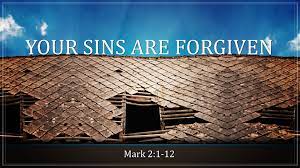 First Mennonite Church of ChristianMoundridge, KSA welcoming Community of Christians for PeaceAugust 29, 2021Opportunities Today:  9:30 Sunday School for children starts 10:30 Worship Service September 1:  Worship Team, 9:30 am	             Deacon’s meeting, 1:30 pmSeptember 5:  Sunday school for adults starts at 9:30 am	            Pete Emery’s first Sunday as Interim PastorSeptember 22:  Church Board Meeting. 7:30 pmSunday, September 5:  Organist – Bev Hasan, Worship Leader – Randy Stucky, Special music – James & Lynette Allen
The church is called to talk back to the nation when it misses its vocation.  It is not our responsibility to absolve the nation of its deeds.  It is not our responsibility to ensure that American creeds live on.  However, it is our responsibility to be a prophethood to the way of Jesus, participating in this living tradition….Talking black has been instrumental for talking back to the powers.  And sometimes it is unsettling.                                         - Drew G.I. Hart, Who Will Be A Witness?, p171AnnouncementsRejoice & Adult SS quarterlies are in the foyer by the mailboxes.Margret Goering would like to thank everyone for their prayers and cards.  She will be having two “elbow” stints put in on Tuesday, September 7, so she would still appreciate prayers.  Western District Conference is no longer sending out through email their “WDC Sprouts”, but invite you to visit their website at https://mennowdc.org/ to read the latest news, stories and announcements!Today (Sun., Aug. 29) – Sunday-Afternoon-from-the-Museum program sponsored by Kauffman Museum, 3 p.m. via Zoom/Facebook Live, with Lorrie Kessler of the Harvey County Health Department. Kessler will talk about tobacco company advertising over the past century-plus, and how it has created health disparities, in conjunction with the museum’s special exhibit “Vapes: Marketing an Addiction.” To attend, go to https://fb.me/e/18FKJYNv4, the Kauffman Museum Facebook page, or the “Visit” tab (click “Events”) at https://kauffmanmuseum.org, at 3 p.m.Saturday, Sept. 4 – Kauffman Museum’s monthly bird walk will be a special event in cooperation with the Kansas Humanities Council: a book and poetry walk with Megan Kaminski and Molly Zahn from the University of Kansas. Start time: 9:30 a.m. at the museum’s front door. For more information, call 316-283-1612 or e-mail kauffman@bethelks.edu  Sunday, Sept. 12 – KIPCOR Film Series resumes live, with The Prison Within, 2 p.m., Krehbiel Auditorium in Luyken Fine Arts Center at Bethel College. Individuals incarcerated in San Quentin Prison and charged with murder take a journey of redemption through participation in a restorative justice program. Talk-back to follow. Bethel’s COVID-19 protocols require physical distancing and mask-wearing indoors regardless of vaccination status.